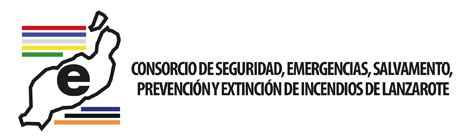 PERSONAL AUTORIZADO CON LA COMPATIBILIDAD PARA ACTIVIDADES PÚBLICAS O PRIVADASPERSONAL AUTORIZADO CON LA COMPATIBILIDAD PARA ACTIVIDADES PÚBLICAS O PRIVADASPERSONAL AUTORIZADO CON LA COMPATIBILIDAD PARA ACTIVIDADES PÚBLICAS O PRIVADASIDENTIFICACIÓN PERSONALPUESTO QUE OSTENTA EN LA ENTIDADACTIVIDAD PARA LA QUE SE AUTORIZA LACOMPATIBILIDADJuan Carlos Martínez LemesAuxiliar AdministrativoActividad	privada	Músico	– cantante fuera del horario detrabajoGuillermo Lasso HernándezTécnico de emergenciasActividad	privada	Ingeniería Industrial fuera del horario detrabajo